  «Люди победили чуму, малярию, тиф...                                                      Но пьянство, наркомания, СПИД,                                               словно злые джинны, терзают               человечество.                                                             Эти проблемы в нашем обществе долгое                                          время предавались забвению,                                                             но и в эту бездну пришлось заглянуть.	                                                                                                                                                                    Ч. Айтматов       Терроризм становится главной угрозой мира.Терроризм и экстремизм – это исключительно большая опасность, способная расшатать любое, даже самое стабильное и благополучное, общество.В нашей действительности он приобретает угрожающие масштабы, а его проявления влекут множество человеческих жертв.  Одним из важнейших направлений профилактической работы школы является профилактика экстремизма и терроризма среди учащихся.               В формировании и развитии личности учащихся в нашей  школе отводится роль гражданско-патриотическому воспитанию, которое способствует становлению социально значимых ценностей у подрастающего поколения, воспитывает чувство любви и уважения к своей стране, её истории и традициям.        Разработан план по профилактике правонарушений, включающий мероприятия по правовому воспитанию, профилактике вредных привычек, пропаганде здорового образа жизни.        В школе осуществляется строгий учет пропущенных уроков. Работа по ликвидации пропусков без уважительной причин, правовое просвещение подростков и их родителей – основные формы деятельности школы в этом направлении.          Со стороны школы родителям учащихся постоянно оказывается возможная помощь. Это, прежде всего, педагогические консультации, родительские собрания, индивидуальные беседы об особенностях возраста и методах подхода к воспитанию ребенка, по профилактике суицида, употребления ПАВ, безнадзорности и правонарушений, сохранению и укреплению здоровья,  то есть педагогическое просвещение родителей.        С 20.09.23 г. – 20.10.23 г. рамках месячника антинаркотической направленности, табакокурения, алкоголизма и пропаганде здорового образа жизни МБОУ «ООШ №2 имени Защитников Отечества  с. Камбилеевское»  была проведена следующая работа: - была дана консультация классным руководителям по методике проведения мероприятий по данному направлению.  Были проведены родительские собрания, на которых обсуждались вопросы профилактики правонарушений подростков, экстремизма, формирования толерантного сознания детей и молодёжи.     Работа проводилась в тесном взаимодействии с правоохранительными органами по вопросам профилактики терроризма и экстремизма.  Инспектор Шавлохов Алан  Анатольевич, и председатель Совета ветеранов при ОМВД Пригородного района Хугаева Зарина Митяевна провели беседу по теме: «Как вести себя при захвате террористами здание школ» и безопасность в сети интернет. С учащимися были проведены разъяснительные беседы о межнациональных отношениях, мероприятия, способствующие развитию правовой культуры учащихся, толерантности, воспитанию уважения к закону, привычек правомерного поведения. Педагогом-психологом школы Кучиевой З.З. были проведены беседы с учащимися по теме: «Здоровый образ Жизни» и показана презентация.      С младшими классами классными руководителями Медоевой И.Б., Валиевой М.П., Диамбековой М.Т., и Дзукаевой М.Ф. были проведены беседы « Если мы вместе - мы победим». Цель данных мероприятий раскрыть содержание понятий «дружба», «единение», «терпимость»; привить учащимся уважение к ценностям дружбы, способствовать развитию корректности и терпимости в общении с окружающими, побудить учащихся быть добрее и внимательнее друг к другу; воспитывать интернационализм, взаимопонимание между людьми разных национальностей и культур. Учительница по физической культуре Козаева А.Т. провела «Веселые старты» в начальной школе «Мы за здоровый образ жизни».        1. С учащимися школы проведены инструктажи и беседы по действиям в ЧС 2.  Согласно графику проводятся практические тренировочные занятия для учащихся и сотрудников.3. Организован контрольно – пропускной режим, обеспечивающий безопасное пребывание людей в зданиях школы, постоянный контроль за территорией учреждения и прилегающей местности 4. Разработаны планы и схемы эвакуации персонала и людей из учреждения при угрозе возникновения и совершенном террористическом акте. 5. Разработаны должностные инструкции.            Вся работа школьного коллектива была направлена на формирование у обучающихся основы гражданской позиции и систем ценностей. Все мероприятия  направлены на то, чтобы продемонстрировать влияние вредных привычек на организм человека и становление личности…Итогом месячника  стал вывод: здоровье – неоценимое счастье в жизни любого человека. Каждому из нас присуще желание быть сильным и здоровым, сохранить как можно дольше подвижность, бодрость, энергию и достичь долголетия.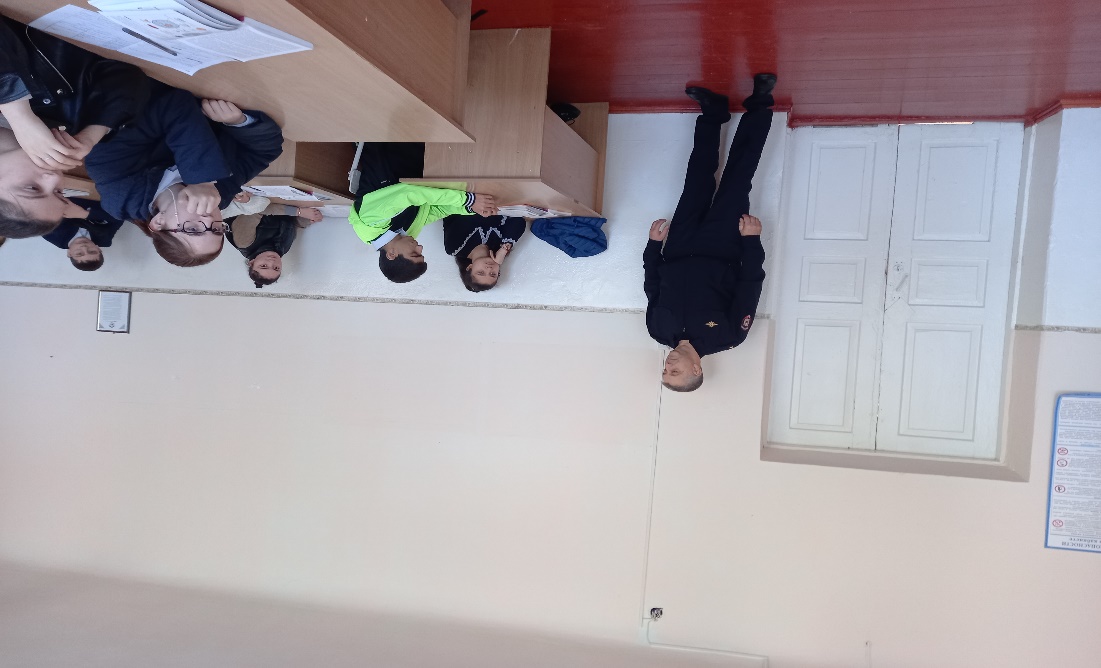 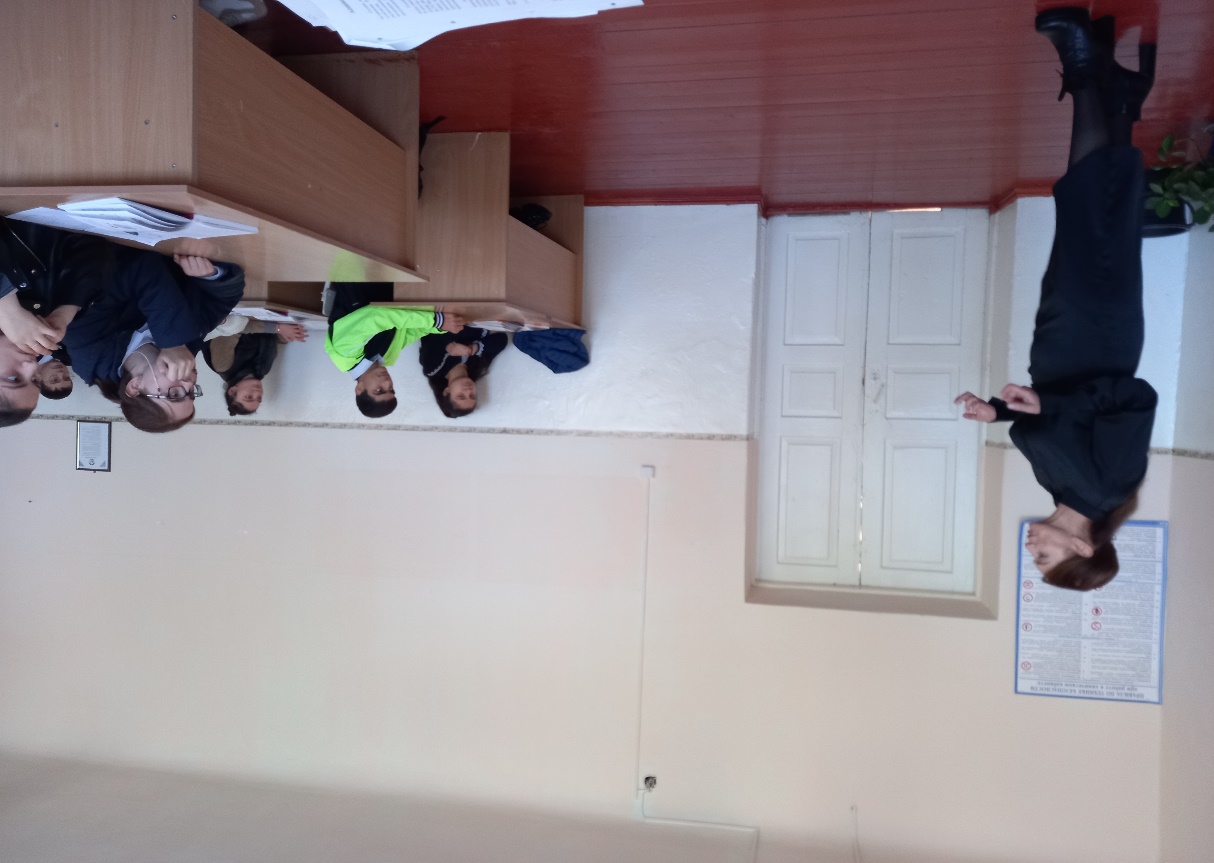 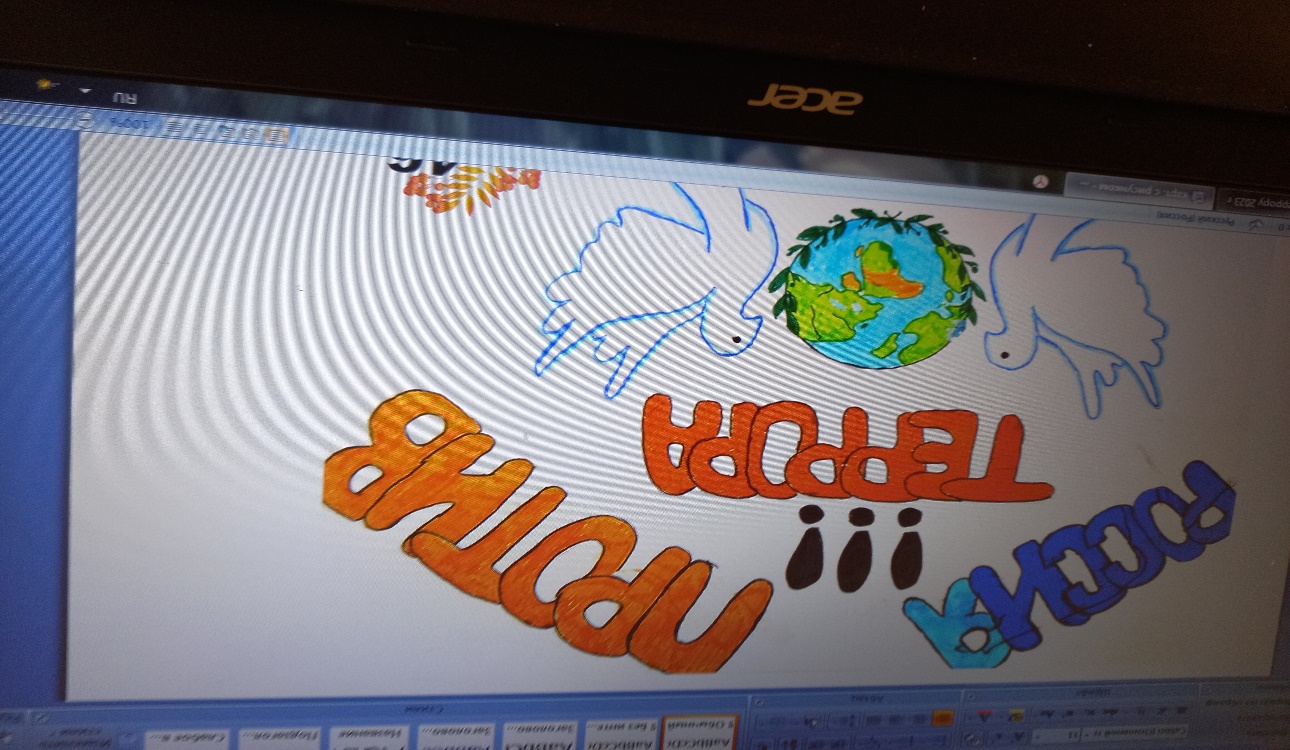 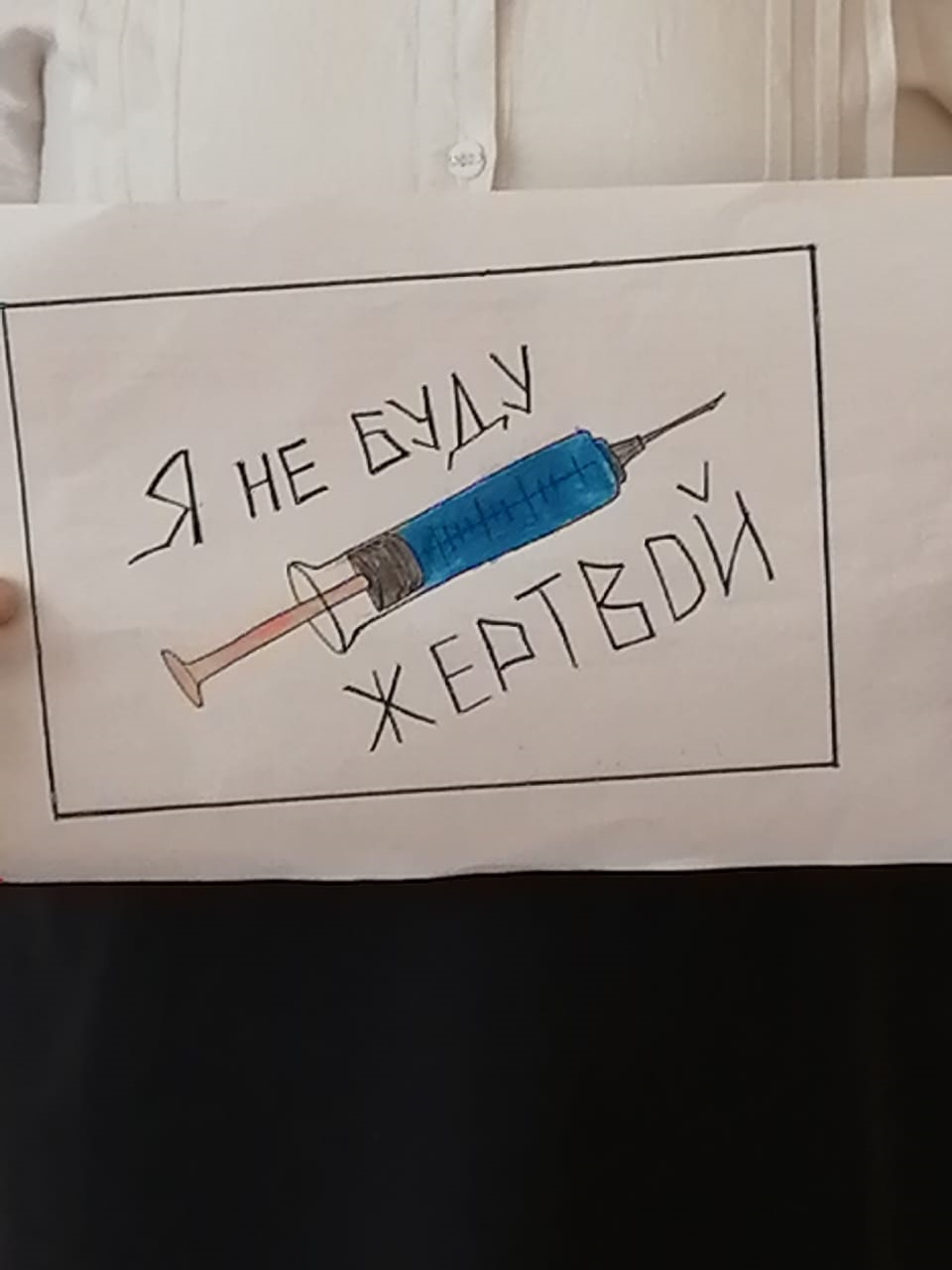 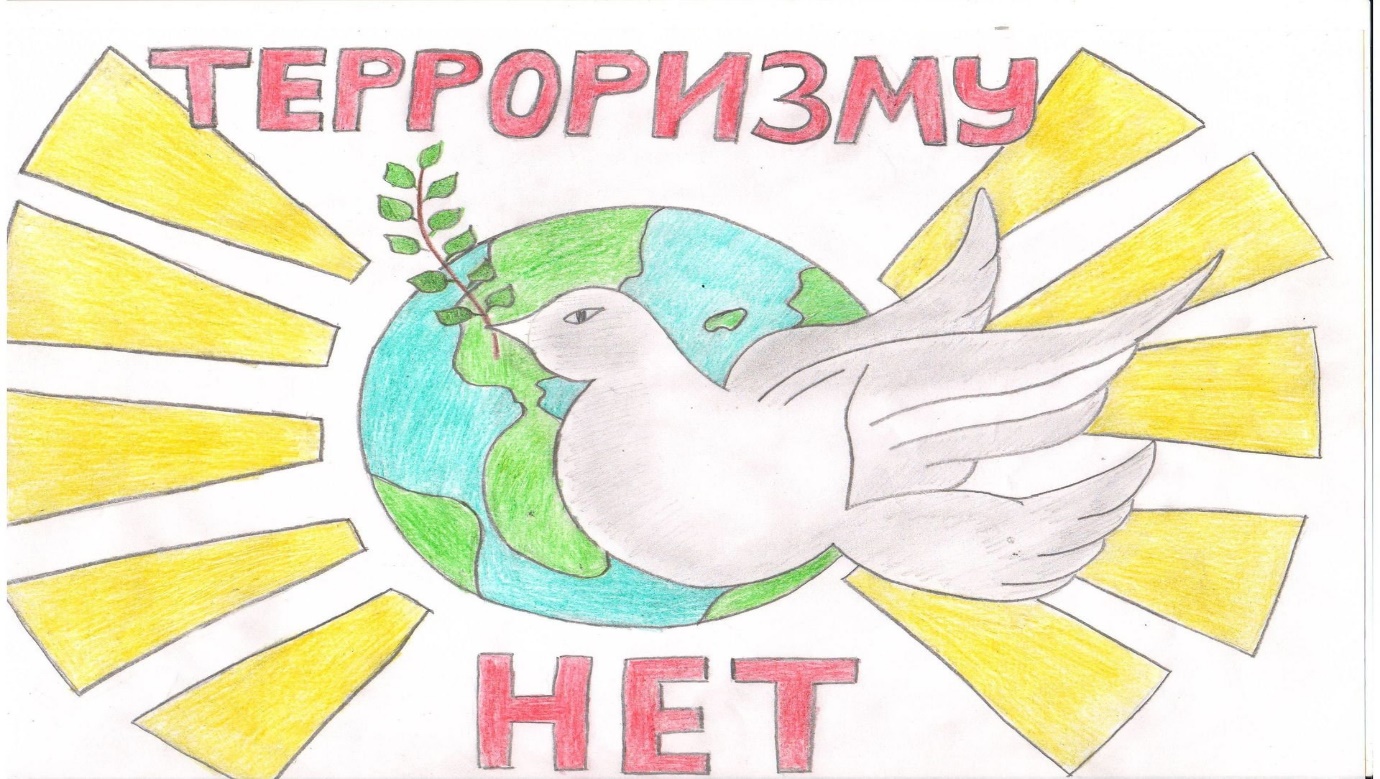 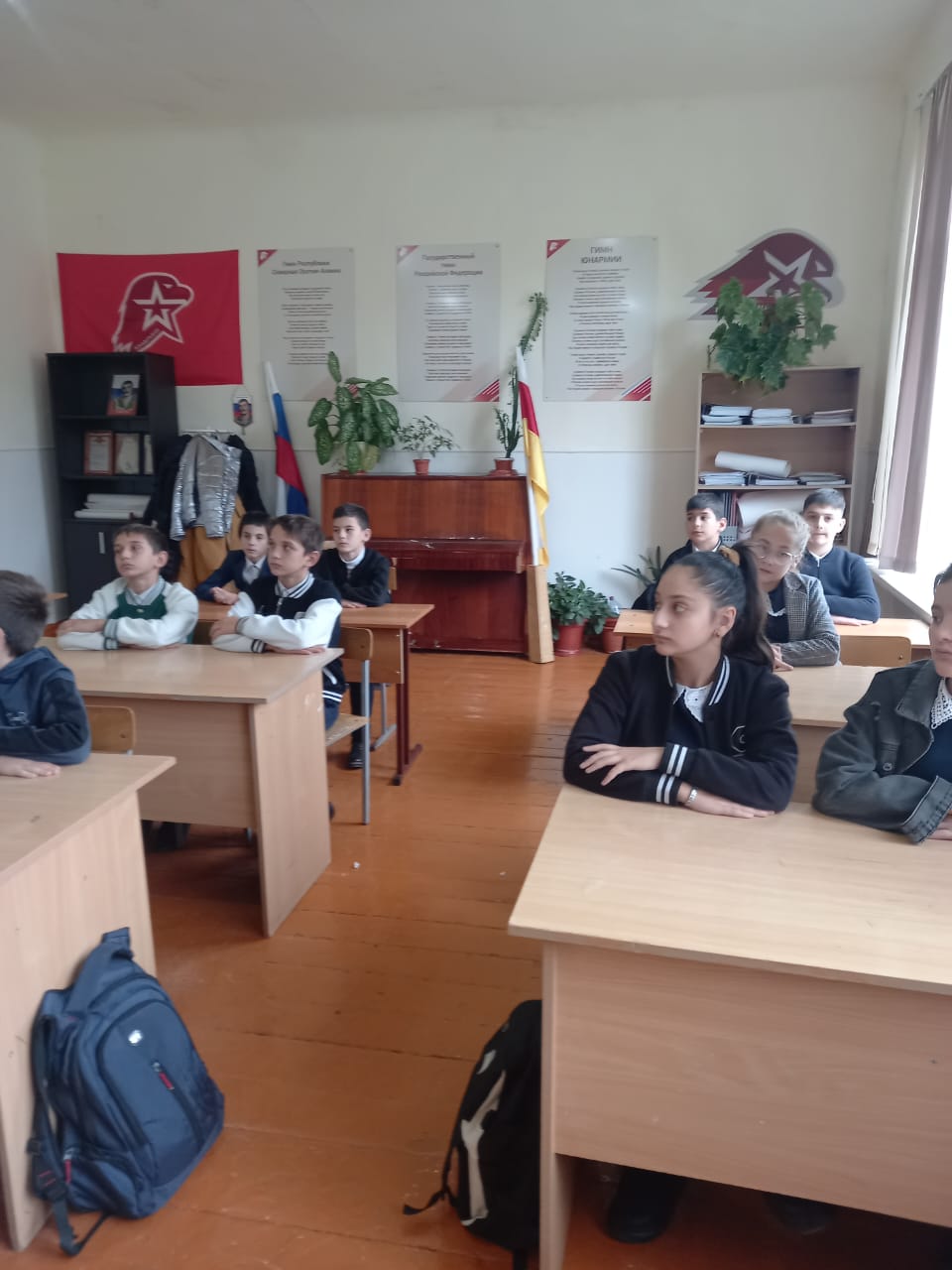 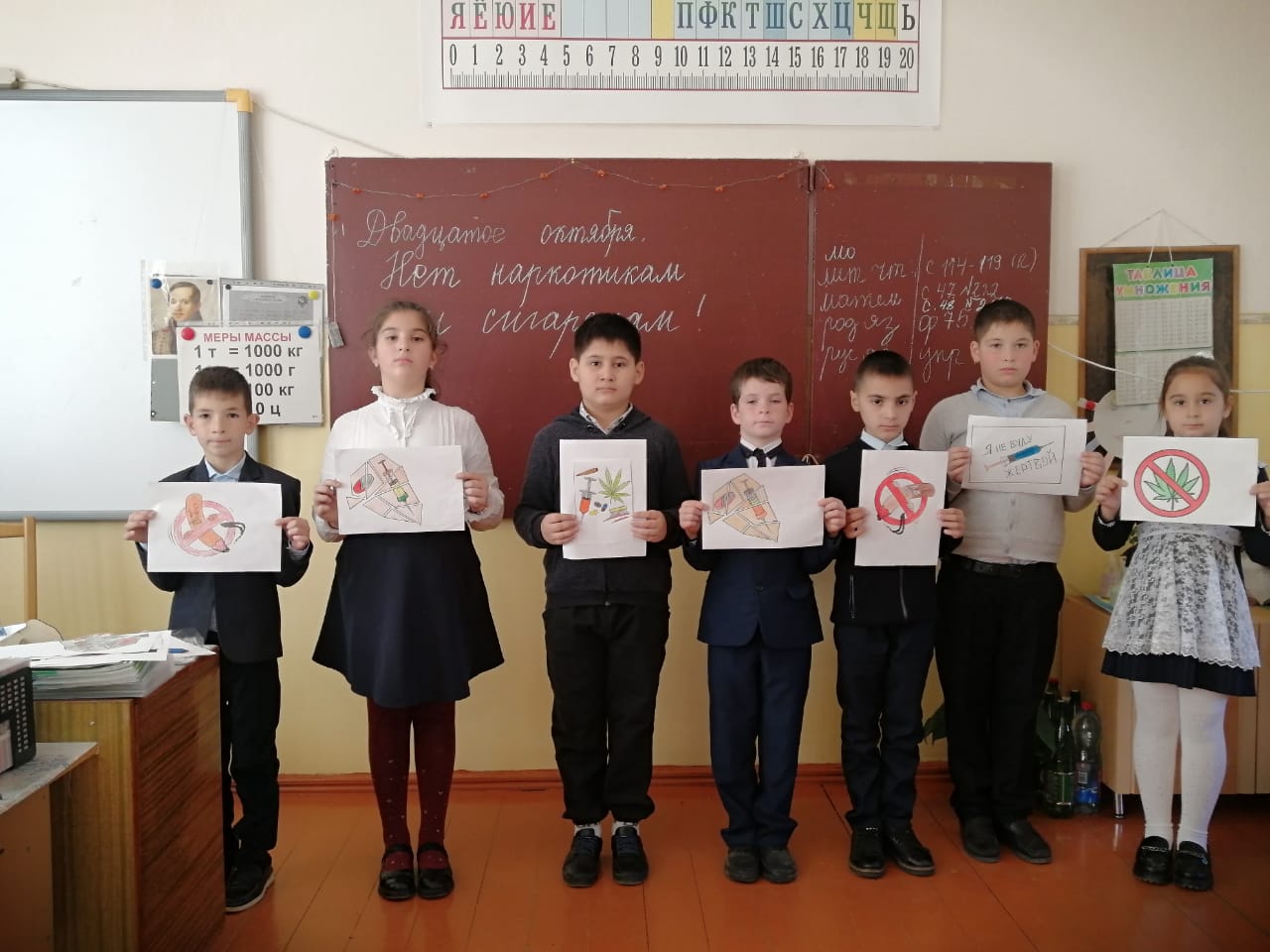 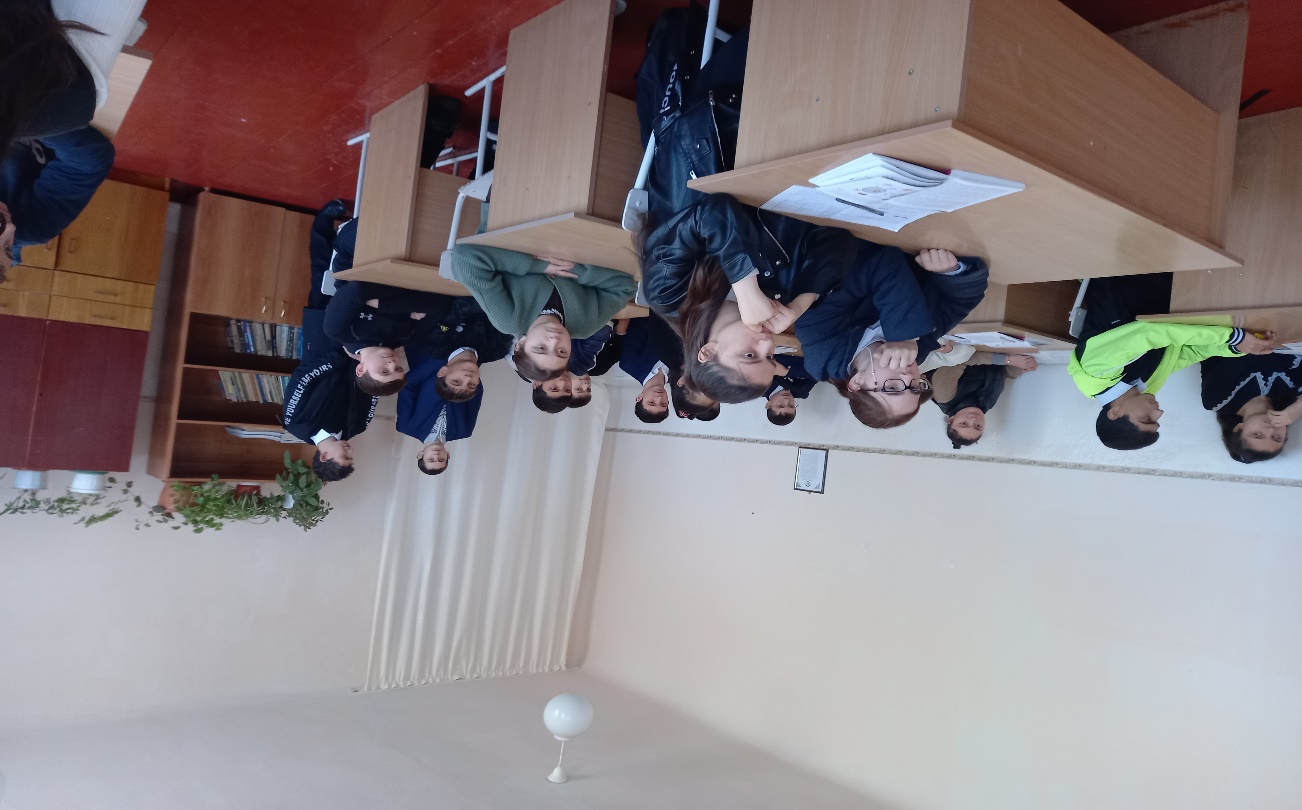 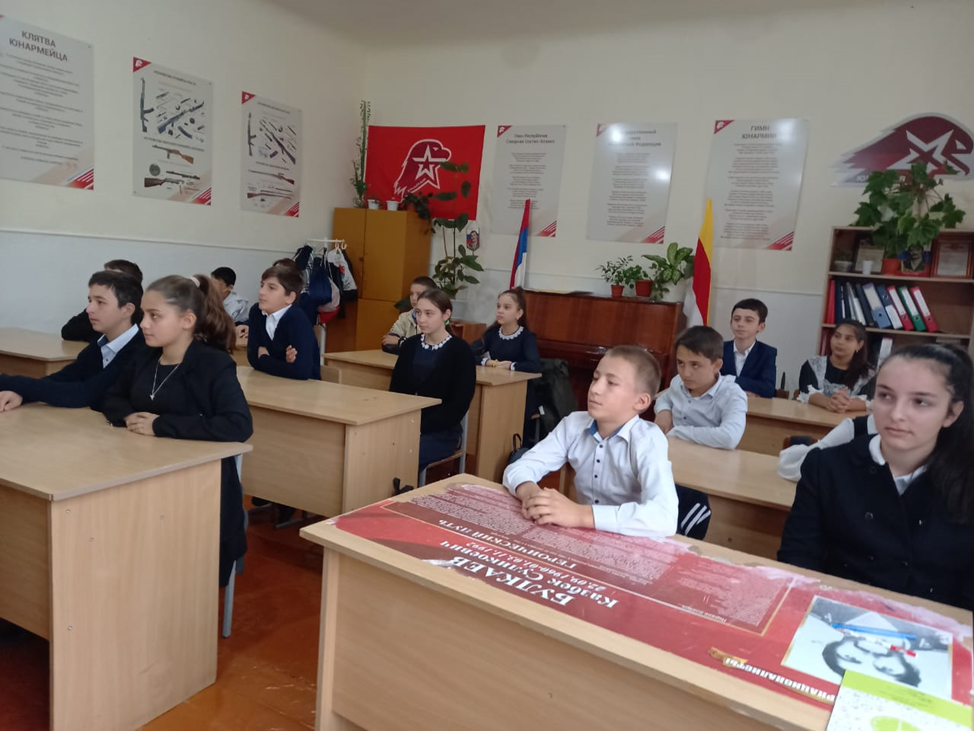 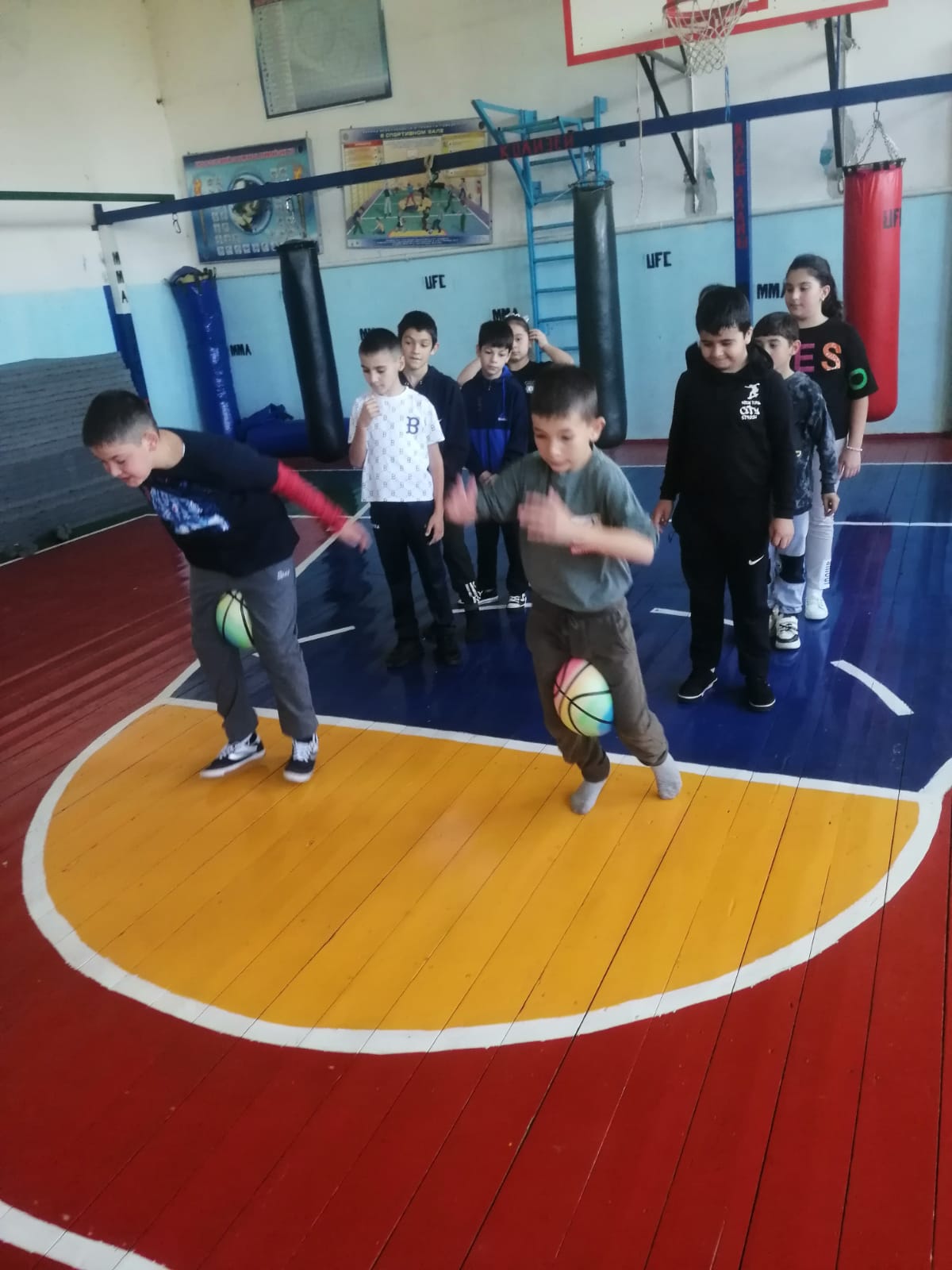 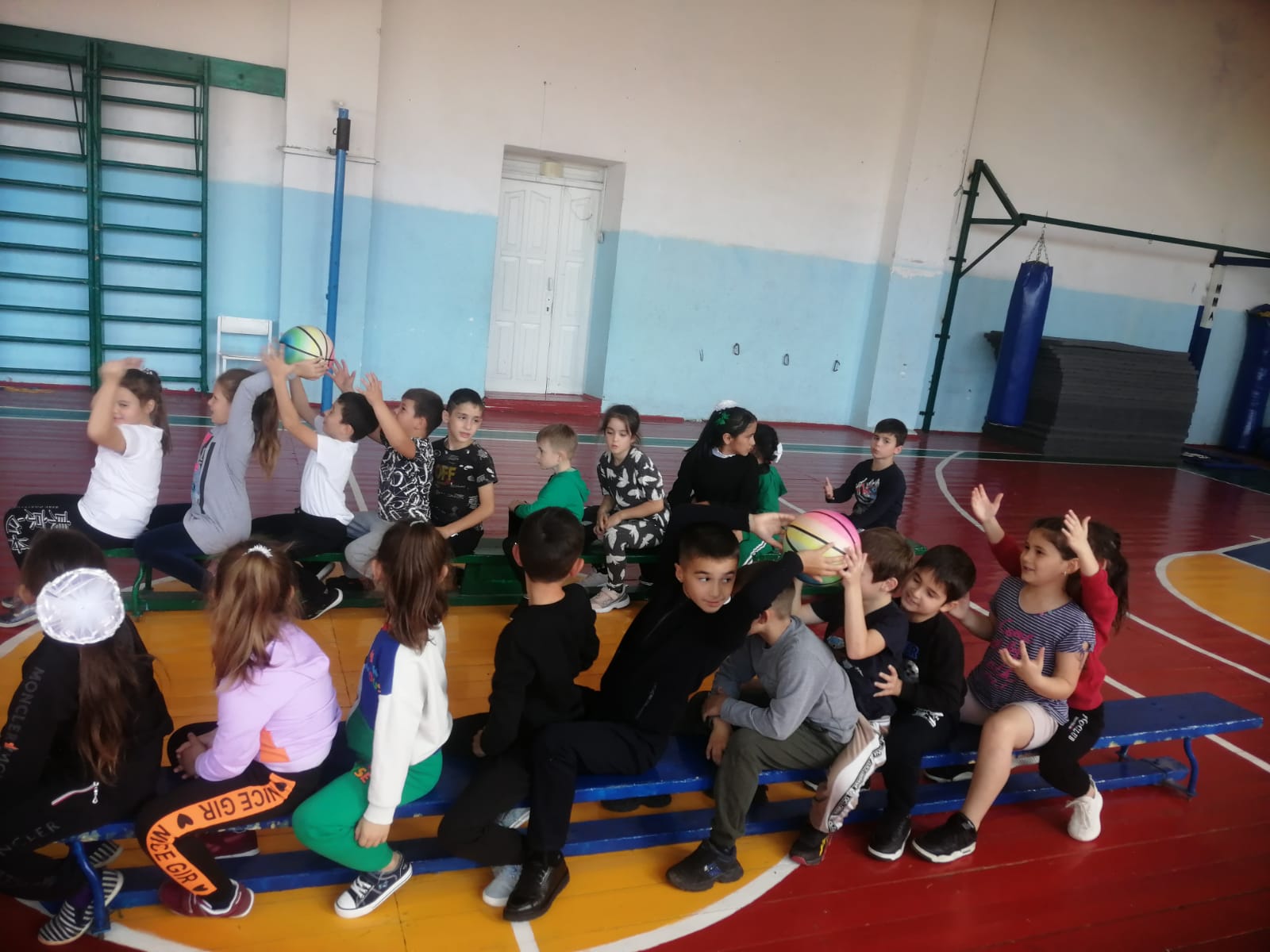 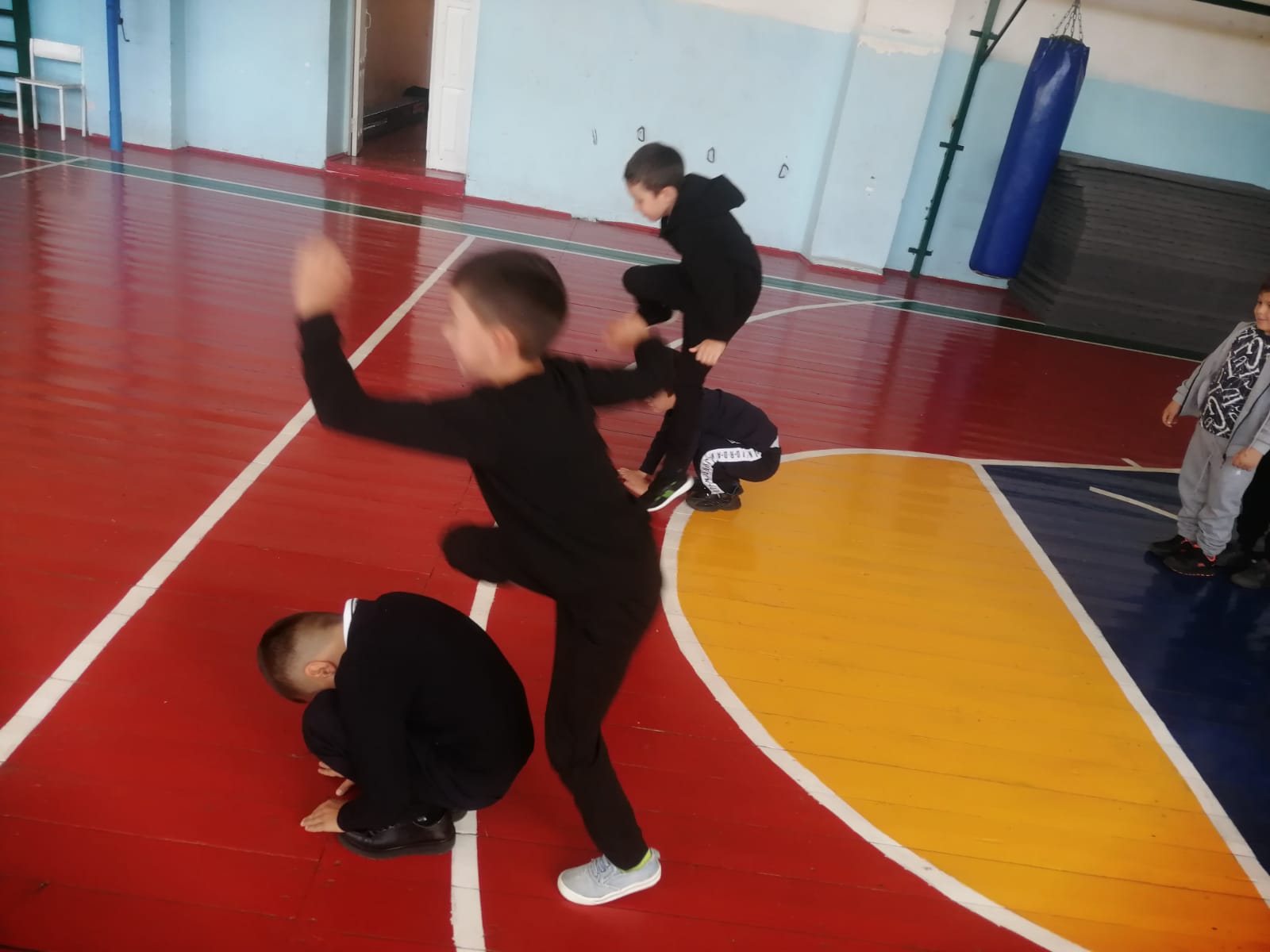 О Т Ч Е Т о проведение классных часов на тему: «Вместе против наркотиков»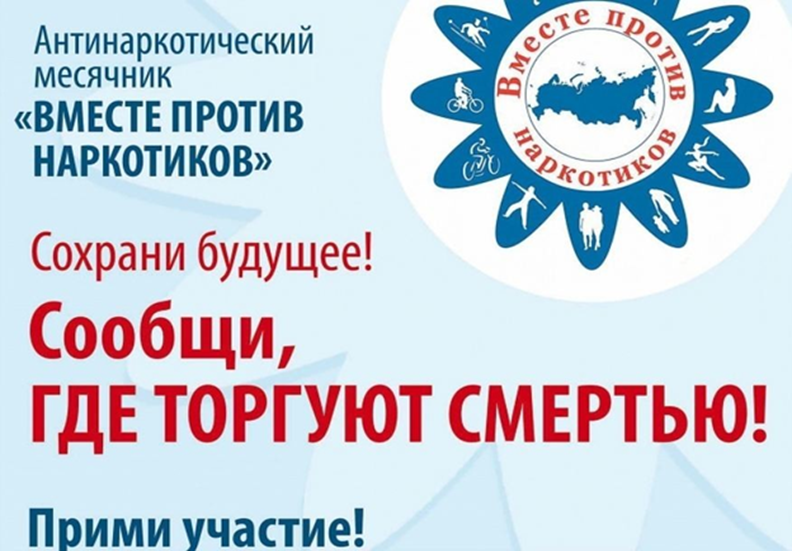        20.09.2023 г., и 20.10.2023 классным руководителем 5-го класса Джабишвили Х.В. были проведены классные на темы:  « О вреде  и последствия употребления смесей (снюс, насвай), Викторина: «Это нужно знать!» Классные часы были направлены на знакомство с учащимися  с правилами поведения в различных ситуациях, общими правилами безопасности, как себя нужно вести, если все-таки стал заложником террористов. 
    Также ребята познакомились с понятием «терроризм», историей его возникновения, информационными данными о террористических актах.     Сопровождались классные часы  показом слайдов – презентацией , содержащий  различную текстовую информацию, фотографии и иллюстрации на данную тему. 
   Прежде всего, хотелось убедить детей в их личной безопасности, для этого им рассказали о том, какие предпринимаются меры предосторожности для предотвращения терроризма. Мероприятие вызвало глубокий эмоциональный отклик у ребят, способствовало воспитанию в детях толерантного отношения друг к другу и формированию умения жить в мире с другими людьми.   Классным руководителем Сакаевой З.М. в 8 классе 25.09. и 18.10. провела  классные часы   на тему: «Терроризм в современном мире» , «Скажи наркотикам - нет!»    Задачами классного часа являлось: показать страшное «лицо» терроризма и ужасающие последствия этого явления. В ходе классного часа учащимся были и объяснены термины «терроризм и экстремизм», а так же рассказана история возникновение террористических организаций и движений, виды и формы терроризма. Так же рассказано о терроризме в современном мире и технологий, с помощью которых происходит вербовка молодых людей в террористические организации.   Просмотрены отрывки документальных фильмов, с целью показать детям ужасное «лицо» террора. С учащимися происходило обсуждение эпиграфа к классному часу: «Теперь, когда мы научились летать по воздуху, как птицы, плавать под водой, как рыбы, нам не хватает только одного: научиться жить на земле, как люди» (Бернард Шоу). Данным обсуждением был закончен классный час.Выводы: Учащиеся сделали вывод, что терроризм  самое опасное  социальное явление с негативными последствиями и расширили свои знания об антитеррористическом поведении, как действовать в различных ситуациях, связанных с террористическими актами.   Классным руководителем 9 класса Качмазовой З.И. было проведено классный час:  «Терроризм – это зло против человечества». Что такое терроризм? Откуда происходит данное слово? Что в себе несет? И как себя вести в подобной ситуации? Это вопросы беседы, на которые ребята вместе с классным руководителем постарались найти ответы.Террористический акт не знает заранее своих конкретных жертв, ибо направлен, прежде всего, против государства. Его задача – подчинить государство, его органы, всю общественность, заставить их выполнять требования террористов и стоящих за ними лиц и организаций. Поэтому всем нам важно прийти к осознанию важности собственного участия в вопросах безопасности страны и собственной безопасности, выработать в каждом сердце отрицание терроризма как явления и сострадание к жертвам терроризма.        Для проведения классного часа была подготовлена презентация и наглядный материал. Учащиеся с удовольствием участвовали в мероприятии, отвечали на вопросы, рассуждали и вспоминали, что они знают о терроризме. Особенно ребят поразили, вызвав у некоторых слёзы на глазах, кадры,  во время захвата школьников в г. Беслане.В завершении беседы пришли к выводу: Важнейшим фактором эффективной борьбы с терроризмом наряду с мерами правоохранительных органов и спецслужб, является умение каждого из нас противостоять терактам, правильно себя вести в условиях этой опасности. Классным руководителем 6 класса Чельдиевой И.М. были проведены классные часы по теме: «4 шага до смерти»  «Мы против наркотиков, мы за здоровый образ жизни» и  викторина: «Это нужно знать!».   Учащимся было рассказано, что терроризм и экстремизм сегодня стали серьёзнейшей проблемой, с которой человечество вошло в XXI столетие.  Учащиеся узнали, что именно молодые люди чаще всего становятся проводниками чуждой и чрезвычайно опасной для настоящего общества идеологии.Учащимся 8-9 классов  также показали видеоролик «Террор в России…», в котором рассказывалось о крупных терактах, произошедших за последние 14 лет во всем мире.      С младшими классами классными руководителями Медоевой И.Б., Валиевой М.П., Диамбековой М.Т., и Дзукаевой М.Ф. были проведены беседы « Если мы вместе - мы победим». Цель данных мероприятий раскрыть содержание понятий «дружба», «единение», «терпимость»; привить учащимся уважение к ценностям дружбы, способствовать развитию корректности и терпимости в общении с окружающими, побудить учащихся быть добрее и внимательнее друг к другу; воспитывать интернационализм, взаимопонимание между людьми разных национальностей и культур.             С учащимися школы проведены инструктажи и беседы по действиям в ЧС. Выводы:В школе удовлетворительно ведётся работа по профилактике негативных явлений среди школьников.родители информируются о пропусках их детьми уроков, неудовлетворительных текущих и итоговых отметках;вырабатывается траектория совместной деятельности семьи и школы по решению данной проблемы;педагогом-психологом регулярно обновляется и корректируется банк данных детей.Классными руководителями ведется качественная целенаправленная и систематическая разъяснительно - просветительская работа с учащимися и их родителями по вопросам профилактики правонарушений, по правовой тематике, профилактике наркозависимости (наркотики, курительные смеси), пропаганде здорового образа жизни (ВИЧ\СПИД, алкоголь, никотин). Классные руководители оперативно реагируют на противоправные поступки и поведение учащихся.ПОМНИ!НАРКОМАНИЯ -ЭТО: - БЕСЧУВСТВЕННЫЕ И БЕЗНРАВСТВЕННЫЕ  ДУШИ!- ГОРЕ ОТЦОВ И МАТЕРЕЙ, ДЕТЕЙ И ВЗРОСЛЫХ!- РАЗРУШЕННЫЕ СЕМЬИ, ПОГИБШИЕ ТАЛАНТЫ, СЛОМАННЫЕ СУДЬБЫ.Муниципальное бюджетное общеобразовательное учреждение«Основная  общеобразовательная школа №2имени Защитников Отечества с. Камбилеевское»МО – Пригородный район РСО-Алания363100 с. Камбилеевское, ул. Юрия Кучиева, 93Телефон 8-867-38-2-70-46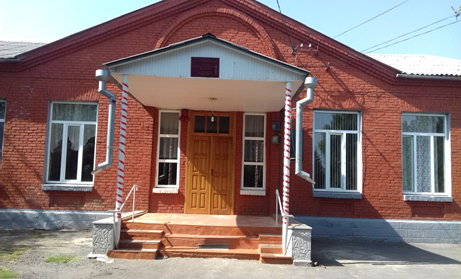 О Т Ч Е То проведении месячника антитерростической, антинаркотической направленности, табакокурения, алкоголизма и пропаганде здорового образа жизни в МБОУ «ООШ №2 имени Защитников Отечества с. Камбилеевское»  с 20.09. по 20.10. 2023 год.№п/п          Название мероприятияКласс и Количество детей   Дата1 Классные часы: «Полезные и вредные привычки»;« О вреде  и последствия употребления смесей (снюс, насвай),«Скажем наркотикам - нет!».«Мы против наркомании»«4 шага до смерти»Будущее без  наркотиков»« Если мы вместе - мы победим».«Терроризм в современном мире»5,6-8,9 классах;60 уч-ся 20.09.-20.10.23 г.2Викторина: «Это нужно знать!»5 -6 класс 28 уч.05.10.23 г.5Выпуск стенгазеты: «Мы – за здоровое будущее». 5-6,8- 9 кл. 60 уч.10.10.23 г.6Просмотр фильмов антинаркотической направленности: «Беда по имени Наркотики».8 - 9 классы32 уч.18.10.23г.8Веселые старты:  «Мы за здоровый образ жизни». «Наркотикам – нет».1-4 кл. 55 учащихся15.16.-09.-23г.11Презентации по темам:  «Наркотики миф или реальность»«Здоровый образ жизни»2-4, 5-6 ,8-9 кл.105 уч-ся12.10.23г.